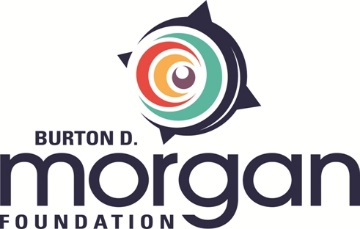 FINAL GRANT REPORTING FORMThis report is to be completed after all grant dollars have been expended. If your organization has not fully expended grant funds, contact your program officer to discuss remaining funds.  In most instances you will be instructed to submit the interim report template that details project progress, funds spent to date, and the timeline for expending funds.     Prior to completing the report, please review the objectives of the grant and take time to thoughtfully review the program with a variety of staff members. Reports are evaluated on how well your organization meets grant objectives, reflects on outcomes, and contributes to the Northeast Ohio entrepreneurship ecosystem. Please email your completed form to Gina Dotson, Grants and Communications Manager, at gdotson@bdmorganfdn.org.  You may use as much space as needed and/or attach addenda.  Grant Number:  				Date Submitted:  		(Assigned in grant award letter)Grantee organization’s name:Name and title of person submitting report:Phone number and e-mail address of person submitting report:NOTE:  If this grant had a fiscal sponsor, please include a letter from the fiscal sponsor attesting to the report’s accuracy on outcomes and expenditures.ActivitiesDescribe the activities that were expected to take place as result of this grant, along with a note on whether or not they occurred. For grants over $20,000, objectives are listed in the grant award letter. For grants under $20,000, please refer to the action items submitted with the grant application. ParticipationComplete the following information for each of the programs funded through this grant. ConnectivityExplain how this grant served to better connect your organization to resources within the Northeast Ohio entrepreneurship ecosystem or allowed you to draw resources from outside the region/ecosystem. Impact Describe the main impact of this grant below, along with any associated measurements. LearningsProvide an overview of what was learned from this grant, how that information was shared with others (internally and externally), and how those findings will impact future programming. Don’t forget to communicate one important finding from this program to other organizations in the system via social media. Use #NEOeship.AttachmentsProject BudgetPlease provide an itemized accounting of the grant funds, along with the complete income and expenses associated with the project. Media Coverage, if applicableAttach a document that provides information on any media coverage related to the grant. Fiscal Sponsor Letter, if applicableIf this grant had a fiscal sponsor, please include a letter from the fiscal sponsor attesting to the report’s accuracy on outcomes and expenditures.Fiscal Sponsor Audit, if applicableIf this grant had a fiscal sponsor, please include the fiscal sponsor’s most recent audit. Program 1Program 3Program 3Program NameParticipants engaged ###Hours of engagement per participant ###Female participants%%%Minority participants%%%Low income participants%%%